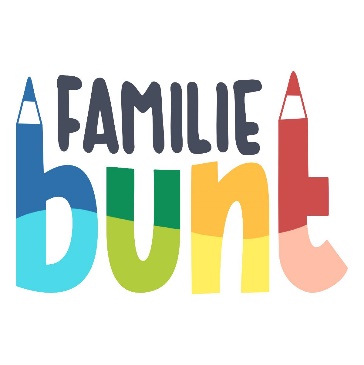 PRESSEINFORMATION„Familie Bunt“ schenkt Kindern besondere MomenteMit detailreich personalisierbaren Ausmalbüchern wollen die Ideengeber Alexander Kugas und Johannes Ferger spielerisch Freude und Kreativität fördern25.08.20 – Ob Besuch auf dem Bauernhof, bei der Feuerwehr, im Zoo oder erster Schultag – Erlebnisse wie diese mit Eltern, Großeltern oder Freunden können Kinder sich ab sofort im wahrsten Wortsinne ausmalen. Für kleine Künstler*innen im Alter von vier bis zwölf Jahren haben die Digitaldruck-Spezialisten Alexander Kugas und Johannes Ferger außergewöhnliche Malbücher kreiert. Oder kurz gesagt: Freu(n)de zum Ausmalen. Auf 28 Seiten bieten sie eine Auswahl aus personalisierbaren Geschichten, die von einer Texterin und Zeichnerin sowie einer Kunstpädagogin mitentwickelt wurden. Erhältlich sind sie ab sofort im Online-Shop unter www.familie-bunt.de.Familie Bunt schafft lebhafte, gemalte Erinnerungen„Meine beiden Kinder haben es geliebt, Malbücher mit Farbe zum Leben zu erwecken“, erinnert sich der aus dem Fränkischen kommende Kugas. „Mit 'Familie Bunt' gehen wir einen Schritt weiter, wobei wir neben der Freude auch die Kreativität fördern wollen. Wie die Figuren letztlich aussehen, bestimmen die kleinen Künstler*innen selbst.“ Namen, Farben, Figuren, Frisuren, Kleidung – alles lässt sich personalisieren. Zeichnungen, Linienstärken und Details sind dabei altersgerecht auf die Phase zwischen der Vorschul- und dem Ende der Grundschulzeit abgestimmt.Umweltschonende ProduktionDass das Projekt für Kugas und Ferger eine Herzensangelegenheit ist, unterstreicht die Liebe zum Detail. Mit ihren eigenen Namen finden die Kinder sich auf dem Titel sowie in der Rolle der Hauptfigur wieder, sodass eine echte Bindung zwischen Künstler*in und Buch entsteht. Gesetzt sind die Geschichten in der sogenannten Grundschrift, die in den Schulen vieler Bundesländer für das Lesen und Schreiben lernen eingesetzt wird. Dazu kommen ein handliches Format (21 x 21 cm) mit stabilem Einband, die Bemalbarkeit mit Bunt-, Wachs- und Filzstiften sowie Aquarell- und Deckfarben und ein umweltverträglicher Druck auf 100% Recyclingpapier. Vollends persönlich und zum idealen Geschenk werden die Malbücher durch eine optionale Widmung in Text und Bild – sei es von den Eltern zur Einschulung, den Großeltern zur Kommunion oder von Tante und Onkel zum Geburtstag.Familie Bunt lebt Freu(n)de zum AusmalenDer Name ist dabei im wahrsten Wortsinne Programm. Hinter den individuellen Ausmalbüchern stehen nicht nur die beiden Ideen- und Herausgeber, sondern auch Familienmitglieder und Freunde, die zu einem besonderen Produkt beigetragen haben. „Es ist ein Gemeinschaftsprojekt, auf das wir stolz sind und an dem wir mit großer Begeisterung arbeiten. Diese Freude wollen wir jetzt weitergeben“, so die beiden Initiatoren, die bereits die Verwirklichung weiterer Ideen rund um ihre farbenfrohen Malbücher vorantreiben. Neben der Erweiterung der Auswahl an Geschichten befindet sich auch ein Partnerprogramm in Vorbereitung, über das Schulen und Kindergärten vom Verkaufserlös profitieren sollen. Interessierte Einrichtungen können hierzu für unverbindliche Informationen bereits per E-Mail an info@familie-bunt.de Kontakt aufnehmen.Pressekontakt/Ansprechpartner:Alexander Kugas,0160/7790692 alex@ku-solutions.comJohannes Ferger07127/9499478 01525/4295235 Johannes.ferger@jofeco.comWeitere Informationen dazu unter https://familie-bunt.de/presse